2026 United Kingdom Holidays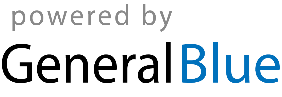 United Kingdom 2026 CalendarUnited Kingdom 2026 CalendarUnited Kingdom 2026 CalendarUnited Kingdom 2026 CalendarUnited Kingdom 2026 CalendarUnited Kingdom 2026 CalendarUnited Kingdom 2026 CalendarUnited Kingdom 2026 CalendarUnited Kingdom 2026 CalendarUnited Kingdom 2026 CalendarUnited Kingdom 2026 CalendarUnited Kingdom 2026 CalendarUnited Kingdom 2026 CalendarUnited Kingdom 2026 CalendarUnited Kingdom 2026 CalendarUnited Kingdom 2026 CalendarUnited Kingdom 2026 CalendarUnited Kingdom 2026 CalendarUnited Kingdom 2026 CalendarUnited Kingdom 2026 CalendarUnited Kingdom 2026 CalendarUnited Kingdom 2026 CalendarUnited Kingdom 2026 CalendarJanuaryJanuaryJanuaryJanuaryJanuaryJanuaryJanuaryFebruaryFebruaryFebruaryFebruaryFebruaryFebruaryFebruaryMarchMarchMarchMarchMarchMarchMarchMoTuWeThFrSaSuMoTuWeThFrSaSuMoTuWeThFrSaSu123411567891011234567823456781213141516171891011121314159101112131415192021222324251617181920212216171819202122262728293031232425262728232425262728293031AprilAprilAprilAprilAprilAprilAprilMayMayMayMayMayMayMayJuneJuneJuneJuneJuneJuneJuneMoTuWeThFrSaSuMoTuWeThFrSaSuMoTuWeThFrSaSu12345123123456767891011124567891089101112131413141516171819111213141516171516171819202120212223242526181920212223242223242526272827282930252627282930312930JulyJulyJulyJulyJulyJulyJulyAugustAugustAugustAugustAugustAugustAugustSeptemberSeptemberSeptemberSeptemberSeptemberSeptemberSeptemberMoTuWeThFrSaSuMoTuWeThFrSaSuMoTuWeThFrSaSu1234512123456678910111234567897891011121313141516171819101112131415161415161718192020212223242526171819202122232122232425262727282930312425262728293028293031OctoberOctoberOctoberOctoberOctoberOctoberOctoberNovemberNovemberNovemberNovemberNovemberNovemberNovemberDecemberDecemberDecemberDecemberDecemberDecemberDecemberMoTuWeThFrSaSuMoTuWeThFrSaSuMoTuWeThFrSaSu1234112345656789101123456787891011121312131415161718910111213141514151617181920192021222324251617181920212221222324252627262728293031232425262728292829303130Jan 1	New Year’s DayMar 15	Mother’s DayApr 3	Good FridayApr 5	Easter SundayApr 6	Easter MondayMay 4	Early May bank holidayMay 25	Spring bank holidayJun 21	Father’s DayDec 25	Christmas DayDec 26	Boxing DayDec 28	Boxing Day (substitute day)